Name: ....................................................................	Vorname: ...................................................Straße/Nr.: .............................................................................................................................................PLZ/Ort: .................................................................	Telefon: ......................................................E-Mail (bitte gut lesbar): .............................................................................................................................Name des Kindes: .................................................	Beruf (freiwillige Angabe): .........................Jahresmitgliedsbeitrag:             15 €          25 €               50 €            _____ €Ich überweise den Beitrag jährlich bis zum 31.10. auf das Konto des Fördervereins der 			         Grundschule 16 “Bruno H. Bürgel“ e.V.				   Die Satzung habe ich zur Kenntnis genommen.              Ich kann die Arbeit des Fördervereins darüber hinaus unterstützen durch:                  _________________________________________________________________	   Ich möchte die Post des Fördervereins per E-Mail erhalten, auch die Einladung zur jährlichen          	       Mitgliederversammlung. Der Versand der Post per E-Mail hilft, Portokosten zu sparen!)Ab dem 25.Mai 2018 ersetzt die neue DS-GVO das bisherige Bundesdatenschutzgesetz (BDSG).Hiermit erkläre ich mich einverstanden, dass meine personenbezogenen Daten für die                        Mitgliederverwaltung aufgenommenen werden. Ich bin mit der Verarbeitung und Weitergabe meiner Daten (Kommunikation via E-Mail) einverstanden.…......................................................	…...................................................................Ort, Datum 		UnterschriftBeitrittserklärungHiermit erkläre ich meinen Beitritt zum Förderverein der Grundschule 16 „Bruno H. Bürgel“ e.V.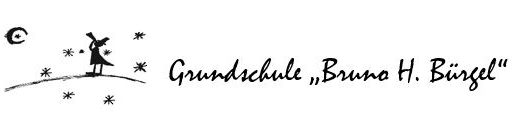 